ПОЯСНЮВАЛЬНА ЗАПИСКАдо проєкту Закону України «Про ратифікацію Конвенції про визнання та виконання іноземних судових рішень у цивільних або комерційних справах»МетаРатифікація Конвенції про визнання та виконання іноземних судових рішень у цивільних або комерційних справах (далі – Конвенція).Обґрунтування необхідності прийняття актаКонвенцію про визнання та виконання іноземних судових рішень у цивільних або комерційних справах було вчинено 02 липня 2019 року за результатами 22-ї Дипломатичної сесії Гаазької конференції з міжнародного приватного права.Завданням Конвенції є створення універсального механізму уніфікованих правил для визнання та виконання судових рішень у цивільних або комерційних справах.На сьогодні Конвенцію підписали Ізраїль, Україна та Уругвай.Згідно з частиною другою статті 24 Конвенція підлягає ратифікації, прийняттю або затвердженню державами, які її підписали.Відповідно до пунктів «б» та «є» частини другої статті 9 Закону України «Про міжнародні договори України» (далі – Закон) зазначена Конвенція підлягає ратифікації.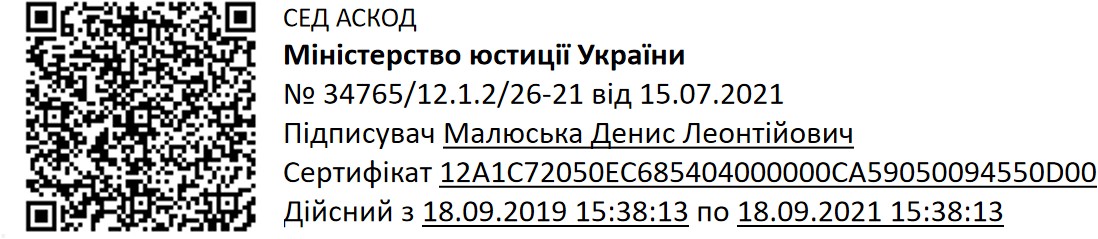 Відповідно до частини першої статті 9 Закону ратифікація міжнародних договорів України здійснюється шляхом прийняття закону про ратифікацію, невід’ємною частиною якого є текст міжнародного договору.Основні положення проєкту актаПроєкт Закону України «Про ратифікацію Конвенції про визнання та виконання іноземних судових рішень у цивільних або комерційних справах» (далі – проєкт Закону) складається з назви та постановляючої частини, яка передбачає ратифікацію Україною Конвенції про визнання та виконання іноземних судових рішень у цивільних або комерційних справах. Невід’ємною частиною проєкту Закону є Конвенція.Положення Конвенції не передбачають визначення центрального органу, відповідального за забезпечення її виконання.Конвенція складається з преамбули та чотирьох розділів і містить 32 статті.Розділ І (статті 1–3) визначає сферу застосування Конвенції та значення термінів, які в ній використовуються.Конвенція застосовується до визнання та виконання судових рішень у цивільних або комерційних справах. При цьому вона не поширюється на податкові, митні чи адміністративні справи. Конвенція застосовується до визнання та виконання в одній Договірній Державі судового рішення, винесеного судом іншої Договірної Держави.У розділі ІІ визначається процедура визнання та виконання судових рішень.У статтях 4–10 містяться загальні положення, підстави для визнання та виконання, відмови у визнанні та виконанні.Відповідно до пункту 1 статті 4 Конвенції у визнанні та виконанні може бути відмовлено лише на підставах, визначених цією Конвенцією.Стаття 5 Конвенції встановлює підстави для визнання і виконання, стаття 7 – для відмови у визнанні і виконанні.Відповідно до статті 6 винятковою підставою визнання та виконання судового рішення є те, що воно постановлене щодо речових прав на нерухоме майно, коли майно знаходиться у Державі винесення рішення.Стаття 9 передбачає, що визнання або виконання окремої частини судового рішення здійснюється у разі, якщо подається клопотання про визнання або виконання цієї частини чи лише частину судового рішення може бути визнано або виконано згідно з цією Конвенцією.Статті 11, 12 визначають порядок виконання затверджених судом мирових угод, перелік документів, які додаються до клопотанням про визнання або виконання.Процедура визнання, надання дозволу на виконання або реєстрації з метою звернення до виконання, а також виконання судового рішення регламентується статтею 13.Відповідно до статті 15 Конвенція не перешкоджає визнанню та виконанню судових рішень згідно з національним законодавством.Розділ ІІІ (статті 16–23) містить загальні положення.Статті 17–19 передбачають можливість висловлення заяв до Конвенції з метою зміни сфери її застосування.Порядок застосування Конвенції, перегляду її дії та її застосування до Договірної Держави, в якій у різних територіальних одиницях застосовуються дві або більше правові системи щодо будь-якого питання, якого вона стосується, визначається в статтях 20–22.У розділі ІV (статті 24–32) викладені прикінцеві положення, які регламентують порядок підписання, ратифікації, прийняття, затвердження чи приєднання до Конвенції, висловлення заяв, набрання чинності, встановлення відносин відповідно до Конвенції, денонсації та повідомлень від депозитарію.Стаття 29 Конвенції передбачає механізм встановлення відносин відповідно до Конвенції, зокрема, визначає, що Конвенція є чинною у відносинах між двома Договірними Державами лише у випадку, якщо жодна з них не повідомила про інше депозитарію у порядку, передбаченому Конвенцією. У разі відсутності такого повідомлення Конвенція є чинною між двома Договірними Державами з першого дня місяця, який починається після спливу періоду, протягом якого могли бути зроблені такі повідомлення.Правові аспектиУ цій сфері правового регулювання діють Цивільний процесуальний кодекс України, Господарський процесуальний кодекс України, Закон України «Про міжнародне приватне право».Прийняття проєкту Закону не потребує прийняття нових або внесення змін до чинних актів законодавства України.Фінансово-економічне обґрунтуванняПрийняття проєкту Закону не потребуватиме додаткових витрат з Державного бюджету України, оскільки заінтересовані особи будуть звертатися з клопотанням про визнання і виконання іноземного рішення безпосередньо до судів України.Відповідно до Цивільного процесуального кодексу України визнання та надання дозволу на примусове виконання рішення іноземного суду в Україні здійснюється судами. Видатки на здійснення правосуддя місцевими, апеляційними судами та функціонування органів і установ системи правосуддя здійснюються у межах обсягу бюджетних коштів, передбачених Державній судовій адміністрації України за рахунок коштів державного бюджету за бюджетною програмою КПКВК 0501020 «Забезпечення здійснення правосуддя місцевими, апеляційними судами та функціонування органів і установ системи правосуддя».Позиція заінтересованих сторінПроєкт Закону не потребує проведення консультацій із громадськістю.Проєкт Закону не стосується питань функціонування місцевого самоврядування, прав та інтересів територіальних громад, місцевого та регіонального розвитку.Проєкт Закону не стосується соціально-трудової сфери, прав осіб з інвалідністю.Проєкт Закону не стосується функціонування і застосування української мови як державної.Проєкт Закону не стосується сфери наукової та науково-технічної діяльності та на розгляд Наукового комітету Національної ради з питань розвитку науки і технологій не надсилався.Оцінка відповідностіПроєкт Закону не стосується зобов’язань України у сфері європейської інтеграції.Проєкт Закону за предметом правового регулювання не стосується Конвенції про захист прав людини і основоположних свобод та практики Європейського суду з прав людини.Проєкт Закону відповідає Конституції України, актам законодавства, що мають вищу юридичну силу, та узгоджується з актами такої самої юридичної сили.Проєкт Закону не впливає на забезпечення рівних прав і можливостей жінок і чоловіків, не містить ризиків вчинення корупційних правопорушень та правопорушень, пов’язаних з корупцією, не створює підстав для дискримінації, а також не стосується інших ризиків та обмежень, які можуть виникнути під час реалізації акта.Прогноз результатівЗ прийняттям проєкту Закону буде ратифіковано Конвенцію.Ратифікація Конвенції та подальше набрання нею чинності дозволить Україні скористатися створеним нею універсальним механізмом уніфікованих правил для визнання та виконання судових рішень у цивільних або комерційних справах, що полегшить доступ до правосуддя суб’єктів відповідних правовідносин, створить для них визначеність, передбачуваність, зменшить витрати та ризики у комерційних правовідносинах.Реалізація проєкту Закону не матиме впливу на ринкове середовище, забезпечення прав та інтересів суб’єктів господарювання, громадян і держави, розвиток регіонів, підвищення чи зниження спроможності територіальних громад, ринок праці, рівень зайнятості населення, громадське здоров’я, екологію та навколишнє природне середовище.Реалізація проєкту Закону матиме вплив на інтереси таких заінтересованих сторін:Міністр юстиції України	Денис МАЛЮСЬКАЗаінтересована сторонаВплив реалізації акта на заінтересовану сторонуПояснення очікуваного впливуСторони у цивільних або господарськихсправахЗабезпечення визнання і виконання судових рішень у цивільних або господарських справах в Договірних СторонахКонвенціїСтворення уніфікованого міжнародного правового режиму визнання і виконання рішень у цивільних	абогосподарських справах